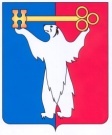 	АДМИНИСТРАЦИЯ ГОРОДА НОРИЛЬСКА КРАСНОЯРСКОГО КРАЯРАСПОРЯЖЕНИЕ28.07.2016	г. Норильск   	         № 3739О внесении изменений в распоряжение Администрации города Норильска от 14.03.2014 № 1266 В соответствии с Федеральным законом от 30.06.2016 № 224-ФЗ «О внесении изменений в Федеральный закон «О государственной гражданской службе Российской Федерации» и Федеральный закон «О муниципальной службе в Российской Федерации»,Внести в Положение об Управлении по персоналу Администрации города Норильска, утвержденное распоряжением Администрации города Норильска от 14.03.2014 № 1266 (далее – Положение), следующие изменения:в пункте 3.2 Положения:1.1.1. дополнить новым подпунктом 3.2.2 следующего содержания:«3.2.2.  Осуществлять по решению представителя нанимателя (работодателя) обработку общедоступной информации, размещенной претендентами на замещение должности муниципальной службы и муниципальными служащими (за исключением работников территориальных органов) в информационно-телекоммуникационной сети «Интернет», а также проверку достоверности и полноты представляемых ими сведений об адресах сайтов и (или) страниц сайтов в информационно-телекоммуникационной сети «Интернет», на которых размещалась общедоступная информация, а также данных, позволяющих их идентифицировать.»;подпункты 3.2.2 – 3.2.18 считать подпунктами 3.2.3 – 3.2.19 соответственно. 2. Разместить настоящее распоряжение на официальном сайте муниципального образования город Норильск.Руководитель Администрации города Норильска                                        А.П. Митленко